Абай атындағы қазақ ұлттық педагогикалық университетКазахский национальный педагогический университет имени АбаяБекітемін                                                                                              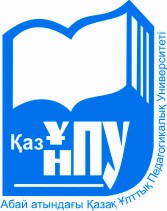                                                                                                            Оқу ісі жөніндегі проректор___________А.Т.Құлсариева					                                                                                        « ___»_________2016жСАБАҚ КЕСТЕСІ / РАСПИСАНИЕ УЧЕБНЫХ ЗАНЯТИЙМамандығы /Специальность  6D 011700 – Қазақ тілі мен әдебиеті 1 курс докторант 2016/2017 оқу жылының 1 жартыжылдығынана 1 полугодие 2016/2017учебного года  1 курс докторантОқу нысаны/форма обучения __күндізгі__ оқу бөлімі/отделение __ қазақ __оқу тілі/язык обучения _ қазақ__Абай атындағы қазақ ұлттық педагогикалық университетКазахский национальный педагогический университет имени АбаяБекітемін                                                                                                                                                                                                         Оқу ісі жөніндегі проректор___________А.Т.Құлсариева					                                                                                        « ___»_________2016жСАБАҚ КЕСТЕСІ / РАСПИСАНИЕ УЧЕБНЫХ ЗАНЯТИЙМамандығы /Специальность  6D 021400 – Әдебиеттану1 курс докторант 2016/2017 оқу жылының 1 жартыжылдығынана 1 полугодие 2016/2017учебного года  1 курс докторантОқу нысаны/форма обучения __күндізгі__ оқу бөлімі/отделение __ қазақ __оқу тілі/язык обучения _ қазақ__Абай атындағы қазақ ұлттық педагогикалық университетКазахский национальный педагогический университет имени АбаяБекітемін                                                                                                                                                                                                         Оқу ісі жөніндегі проректор___________А.Т.Құлсариева					                                                                                        « ___»_________2016жСАБАҚ КЕСТЕСІ / РАСПИСАНИЕ УЧЕБНЫХ ЗАНЯТИЙМамандығы /Специальность  6D 011800 – Орыс тілі мен әдебиеті1 курс докторант 2016/2017 оқу жылының 1 жартыжылдығынана 1 полугодие 2016/2017учебного года  1 курс докторант Оқу нысаны/форма обучения __күндізгі__ оқу бөлімі/отделение __ қазақ __оқу тілі/язык обучения _ қазақ__                                       Абай атындағы қазақ ұлттық педагогикалық университетКазахский национальный педагогический университет имени АбаяБекітемін                                                                                                                                                                                                         Оқу ісі жөніндегі проректор___________А.Т.Құлсариева					                                                                                        « ___»_________2016жСАБАҚ КЕСТЕСІ / РАСПИСАНИЕ УЧЕБНЫХ ЗАНЯТИЙМамандығы /Специальность  6D 021400 –Литературоведение1 курс докторант 2016/2017 оқу жылының 1 жартыжылдығынана 1 полугодие 2016/2017учебного года  1 курс докторантОқу нысаны/форма обучения __күндізгі__ оқу бөлімі/отделение __ қазақ __оқу тілі/язык обучения _ қазақ__                                                                                                                                                                                     Абай атындағы қазақ ұлттық педагогикалық университетКазахский национальный педагогический университет имени АбаяБекітемін                                                                                                                                                                                                         Оқу ісі жөніндегі проректор___________А.Т.Құлсариева					                                                                                        « ___»_________2016жСАБАҚ КЕСТЕСІ / РАСПИСАНИЕ УЧЕБНЫХ ЗАНЯТИЙМамандығы /Специальность  6D 020500 – Филология 1 курс докторант 2016/2017 оқу жылының 1 жартыжылдығынана 1 полугодие 2016/2017учебного года  1 курс докторант Оқу нысаны/форма обучения __күндізгі__ оқу бөлімі/отделение __ қазақ __оқу тілі/язык обучения _ қазақ__                                                                                                                                                                                     Абай атындағы қазақ ұлттық педагогикалық университетКазахский национальный педагогический университет имени АбаяБекітемін                                                                                                                                                                                                         Оқу ісі жөніндегі проректор___________А.Т.Құлсариева					                                                                                        « ___»_________2016жСАБАҚ КЕСТЕСІ / РАСПИСАНИЕ УЧЕБНЫХ ЗАНЯТИЙМамандығы /Специальность  6D 021300 – Лингвистика  1 курс докторант 2016/2017 оқу жылының 1 жартыжылдығынана 1 полугодие 2016/2017учебного года  1 курс докторант Оқу нысаны/форма обучения __күндізгі__ оқу бөлімі/отделение __ қазақ __оқу тілі/язык обучения _ қазақ__                                                                                                                                                                                     Апта күндеріУақытыПәндер /Предметы Пәндер /Предметы Оқытушының аты-жөні /Фамилия И.О. преподавателяАудиторияДүйсенбі\Понедельник1000-1050Академиялық шешендік  (дәріс)проф. Қосымова Г проф. Қосымова Г 512Дүйсенбі\Понедельник1100-1150Академиялық шешендік  (дәріс)проф. Қосымова Г проф. Қосымова Г 512Дүйсенбі\Понедельник1200-1250Академиялық шешендік  (семинар)проф. Қосымова Г проф. Қосымова Г 515Дүйсенбі\Понедельник1300-1350Дүйсенбі\ПонедельникСейсенбі/ Вторник800-850Ғылым мен білім берудегі педагогикалық технологиялар (дәріс)п.ғ.д.,профессор Шаханова  Рп.ғ.д.,профессор Шаханова  Р517Сейсенбі/ Вторник900-950Ғылым мен білім берудегі педагогикалық технологиялар (дәріс)п.ғ.д.,профессор Шаханова  Рп.ғ.д.,профессор Шаханова  Р517Сейсенбі/ Вторник1000-1050Ғылым мен білім берудегі педагогикалық технологиялар (семинар)п.ғ.д.,профессор Шаханова  Рп.ғ.д.,профессор Шаханова  Р517Сейсенбі/ Вторник1100-1150Тіл және гуманитарлық ғылымдар интеграциясы (дәріс)проф.  Рахметова Рпроф.  Рахметова Р420Сейсенбі/ Вторник1200-1250Тіл және гуманитарлық ғылымдар интеграциясы (семинар)проф.  Рахметова Рпроф.  Рахметова Р420Сейсенбі/ Вторник1300-1350Күрделі аталымдар: когнитивтік сематика (дәріс)проф., Қасым Бпроф., Қасым Б420Сейсенбі/ Вторник1400-1450Сәрсенбі/Среда800-850Сәрсенбі/Среда1000-1050Сәрсенбі/Среда1100-1150Күрделі аталымдар: когнитивтік сематика (семинар)ф.ғ.к., аға оқ.  Қоқанова  Жф.ғ.к., аға оқ.  Қоқанова  Ж413Сәрсенбі/Среда1200-1250Роман теориясы  (дәріс )ф.ғ.д. проф. Тебегенов Тф.ғ.д. проф. Тебегенов Т413Сәрсенбі/Среда1300-1350Роман теориясы  (семинар)ф.ғ.д. проф. Тебегенов Тф.ғ.д. проф. Тебегенов Т413Сәрсенбі/Среда1400-1450/БейсенбіЧетверг900-950Педагогика философиясы  және методологиясы (дәріс)п.ғ.к., проф. Тұрғынбаева Б.А п.ғ.к., проф. Тұрғынбаева Б.А 509/БейсенбіЧетверг1000-1050Педагогика философиясы  және методологиясы (дәріс)п.ғ.к., проф. Тұрғынбаева Б.Ап.ғ.к., проф. Тұрғынбаева Б.А509/БейсенбіЧетверг1100-1150Педагогика философиясы  және методологиясы (семинар)п.ғ.к., проф. Тұрғынбаева Б.Ап.ғ.к., проф. Тұрғынбаева Б.А509/БейсенбіЧетверг1200-1250Апта күндеріУақытыПәндер /Предметы Оқытушының аты-жөні /Фамилия И.О. преподавателяАудиторияДүйсенбі\Понедельник800-850Әдебиеттанудағы мектептер мен бағыттар  (дәріс)ф.ғ.к. аға оқ. Таңжарықова 523Дүйсенбі\Понедельник900-950Әдебиеттанудағы мектекптер мен бағыттар  (семинар)ф.ғ.к. аға оқ. Таңжарықова 523Дүйсенбі\Понедельник1000-1050Әдебиеттанудың зерттеу методологиясы (дәріс)проф. Жұмажанова Т104Дүйсенбі\Понедельник1100-1150Әдебиеттанудың зерттеу методологиясы (семинар)проф. Жұмажанова Т104Дүйсенбі\Понедельник1200-1250Әдебиеттанудың зерттеу методологиясы (семинар)проф. Жұмажанова Т104Дүйсенбі\Понедельник1300-1350Әдебиеттанудағы мекткптер мен бағыттар  (семинар)ф.ғ.к. аға оқ. Таңжарықова 523Сейсенбі/ Вторник800-850Сейсенбі/ Вторник900-950Алаш әдебиеті (дәріс)ф.ғ.д. проф. Әбдіғазыұлы Б523Сейсенбі/ Вторник1000-1050Алаш әдебиеті (семинар)ф.ғ.д. проф. Әбдіғазыұлы Б523Сейсенбі/ Вторник1100-1150Көркем әдебиеттегі антропология  мәселесі (дәріс)phD Cерикова С523Сейсенбі/ Вторник1200-1250Көркем әдебиеттегі антропология  мәселесі (семинар)phD Cерикова С523Сейсенбі/ Вторник1300-1350Әдеби Сын теориясы (дәріс)ф.ғ.к.,доц. Тамаев А523Сейсенбі/ Вторник1400-1450Сейсенбі/ Вторник1500-1550Сәрсенбі/Среда800-850Көркем әдебиеттегі антропология  мәселесі (семинар)phD Cерикова С521Сәрсенбі/Среда900-950Алаш әдебиеті (семинар)ф.ғ.д. проф. Әбдіғазыұлы Б521Сәрсенбі/Среда1000-1050Көркем әдебиеттегі антропология  мәселесі (семинар )phD Cерикова С521Сәрсенбі/Среда1100-1150Сәрсенбі/Среда1200-1250Сәрсенбі/Среда1300-1350/БейсенбіЧетверг800-850/БейсенбіЧетверг1200-1250Әдеби Сын теориясы  (семинар)ф.ғ.к.,доц. Тамаев А522/БейсенбіЧетверг1300-1350Әдеби Сын теориясы (семинар)ф.ғ.к.,доц. Тамаев А522/БейсенбіЧетверг/БейсенбіЧетверг14.00-14.50/БейсенбіЧетвергОқу басқармасының бастығы  \ Начальник учебного правленияОқу бөлімінің бастығы /Начальник учебного отдела                           ___________ Г.З.Таубаева.___________ Л.Н.ДемеуоваИнститут директоры\ Директор института___________Б.Әбдіғазиұлы Диспетчер___________А.Б. Жапарова Апта күндеріУақытыПәндер /Предметы Оқытушының аты-жөні /Фамилия И.О. преподавателяАудиторияДүйсенбі\Понедельник800-850Философия  и  методология  педагогики (лекция)проф. Хан Н.Н213(7эт.)Дүйсенбі\Понедельник900-950Философия  и  методология  педагогики (лекция)проф. Хан Н.Н213(7эт.)Дүйсенбі\Понедельник1000-1050Философия  и  методология  педагогики (семинар)проф. Хан Н.Н213(7эт.)Дүйсенбі\Понедельник1100-1150Отражение ментальности в языке (лекция)проф. Мусатаева  М.Ш407бДүйсенбі\Понедельник1200-1250Отражение ментальности в языке (семинар)проф. Мусатаева  М.Ш407бДүйсенбі\Понедельник1300-1350Отражение ментальности в языке (лекция)проф. Мусатаева  М.Ш407бДүйсенбі\ПонедельникСейсенбі/ Вторник800-850Сейсенбі/ Вторник900-950Коммуникативные стратегии писателей-постмодернистов  (лекция)проф. Сафронова Л.В  521Сейсенбі/ Вторник1000-1050Коммуникативные стратегии писателей-постмодернистов (лекция)проф. Сафронова Л.В  521Сейсенбі/ Вторник1100-1150Отражение ментальности в языке (семинар)проф. Мусатаева  М.Ш521Сейсенбі/ Вторник1200-1250Сейсенбі/ Вторник1300-1350Сәрсенбі/Среда900-950Художественный мир литературы Казахстана 20-21 веков  (лекция)проф. Адибаева Ш.Т.522Сәрсенбі/Среда1000-1050Художественный мир литературы Казахстана 20-21 веков  (семинар)проф. Адибаева Ш.Т.522Сәрсенбі/Среда1100-1150Коммуникативные стратегии писателей-постмодернистов (семинар)проф. Сафронова Л.В  522Сәрсенбі/Среда1200-1250Современная теория  языкознания (лекция)проф. Жаналина Л.К522Сәрсенбі/Среда1300-1350Современная теория  языкознания (лекция)проф. Жаналина Л.К522Сәрсенбі/Среда1400-1450Современная теория  языкознания (семинар)проф. Жаналина Л.К522Оқу басқармасының бастығы  \ Начальник учебного правленияОқу бөлімінің бастығы /Начальник учебного отдела                           ___________ Г.З.Таубаева.___________ Л.Н.ДемеуоваИнститут директоры\ Директор института___________Б.Әбдіғазиұлы Диспетчер___________А.Б. Жапарова Апта күндеріУақытыПәндер /Предметы Оқытушының аты-жөні /Фамилия И.О. преподавателяАудиторияДүйсенбі\Понедельник800-850Дүйсенбі\Понедельник1200-1250Школа и направления в литературоведении  (лекция)проф. Сафронова Л.В407вДүйсенбі\Понедельник1300-1350Школа и направления в литературоведении  (лекция)проф. Сафронова Л.В407вДүйсенбі\Понедельник1400-1450Психоанализм в литературе и литературоведении  (лекция)проф. Сафронова Л.В407бДүйсенбі\Понедельник1600-1650Сейсенбі/ Вторник800-850Основные аспекты  изучения  поэтики  литературы  (лекция)проф. Бузаубагарова К.С522Сейсенбі/ Вторник900-950Основные аспекты  изучения  поэтики  литературы  (лекция)проф. Бузаубагарова К.С522Сейсенбі/ Вторник1000-1050Основные аспекты  изучения  поэтики  литературы  (семинар)проф. Бузаубагарова К.С522Сейсенбі/ Вторник1100-1150Школа и направления в литературоведении  (семинар)проф. Сафронова Л.В522Сейсенбі/ Вторник1200-1250Психоанализм в литературе и литературоведении  (лекция)проф. Сафронова Л.В522Сейсенбі/ Вторник1400-1450Сәрсенбі/Среда1100-1150Основные аспекты  изучения  поэтики  литературы  (семинар)проф. Бузаубагарова К.С407бСәрсенбі/Среда1200-1250Психоанализм в литературе и литературоведении  (семинар)проф. Сафронова Л.В407бСәрсенбі/Среда1300-1350Психоанализм в литературе и литературоведении  (семинар)проф. Сафронова Л.В407бСәрсенбі/Среда14.00-14.50Жұма/  Пятница1000-1050Художественная гипнология  и онейропоэтика  писателя  (лек ция)проф. Савельева В.В407бЖұма/  Пятница1100-1150Художественная гипнология  и онейропоэтика  писателя  (семинар )проф. Савельева В.В407бЖұма/  Пятница1200-1250Художественная гипнология  и онейропоэтика  писателя  (семинар)проф. Савельева В.В407бЖұма/  Пятница1300-1350Художественная гипнология  и онейропоэтика  писателя  (лекция )проф. Савельева В.В407бАпта күндеріУақытыПәндер /Предметы Оқытушының аты-жөні /Фамилия И.О. преподавателяАудиторияДүйсенбі\Понедельник900-950Ареалды лингвистика  (дәріс)ф.ғ.д. Рахметова Р.116Дүйсенбі\Понедельник1000-1050Көркем әдебиеттегі мифологиялық дүниетаным  (дәріс)ф.ғ.д.Таңжарыкова А521Дүйсенбі\Понедельник1100-1150Көркем проза поэтикасы  (дәріс)ф.ғ.д. Асылбекұлы С521Дүйсенбі\Понедельник1200-1250Сөйлесім синтаксисінің лингвостилистикалық сипаты  (дәріс)ф.ғ.д. .проф. Атабаева  М521Дүйсенбі\Понедельник1300-1350Көркем әдебиеттегі мифологиялық дүниетаным  (дәріс)ф.ғ.д.Таңжарыкова 521Дүйсенбі\Понедельник1400-1450Дүйсенбі\Понедельник1500-1550Дүйсенбі\Понедельник1600-1650Сейсенбі/ Вторник800-850Сейсенбі/ Вторник900-950Ареалды лингвистика  (дәріс)ф.ғ.д. Рахметова Р.415Сейсенбі/ Вторник1000-1050Ареалды лингвистика  (семинар)ф.ғ.д. Рахметова Р.415Сейсенбі/ Вторник1100-1150Көркем проза поэтикасы  (дәріс)ф.ғ.д. Асылбекұлы С415Сейсенбі/ Вторник1200-1250Көркем проза поэтикасы  (семинар)ф.ғ.д. Асылбекұлы С415Сейсенбі/ Вторник1300-1350/БейсенбіЧетверг1000-1050Сөйлесім синтаксисінің лингвостилистикалық сипаты  (дәріс)ф.ғ.д. .проф. Атабаева  М518/БейсенбіЧетверг1100-1150Сөйлесім синтаксисінің лингвостилистикалық сипаты  (семинар)ф.ғ.д. .проф. Атабаева  М518/БейсенбіЧетверг1200-1250Көркем әдебиеттегі мифологиялық дүниетаным  (семинар) ф.ғ.д.Ф.ғ.д.Таңжарыкова 518/БейсенбіЧетверг1300-1350Әлеуметтік тілдік  қарым- қатынас (дәріс)ф.ғ.д. доц. Ильясова  Н.А518/БейсенбіЧетверг1400-1450Әлеуметтік тілдік  қарым- қатынас (дәріс)ф.ғ.д. доц. Ильясова  Н.А518/БейсенбіЧетверг1500-1550Әлеуметтік тілдік  қарым- қатынас (семинар)ф.ғ.д. доц. Ильясова  Н.А518/БейсенбіЧетверг1400-1450Оқу басқармасының бастығы  \ Начальник учебного правленияОқу бөлімінің бастығы /Начальник учебного отдела                           ___________ Г.З.Таубаева.___________ Л.Н.ДемеуоваИнститут директоры\ Директор института___________Б.Әбдіғазиұлы Диспетчер___________А.Б. Жапарова Апта күндеріУақытыАудиторияДүйсенбі\Понедельник900-950Дүйсенбі\Понедельник1000-1050Тілді антропологиялық тұрғыда зерттеу аспектісі  (дәріс)ф.ғ.д. проф. Есенова Қ513Дүйсенбі\Понедельник1100-1150Тілді антропологиялық тұрғыда зерттеу аспектісі  (дәріс)ф.ғ.д. проф. Есенова Қ513Дүйсенбі\Понедельник1200-1250Тілді антропологиялық тұрғыда зерттеу аспектісі  (семинар)ф.ғ.д. проф. Есенова Қ512Дүйсенбі\Понедельник1300-1350Компаративистика  (дәріс)ф.ғ.д. Рахметова Р116Дүйсенбі\Понедельник1400-1450Дүйсенбі\Понедельник1500-1550Дүйсенбі\Понедельник1600-1650Сейсенбі/ Вторник1000-1050Паралингвистика  (дәріс)ф.ғ.д. проф. Балтабаева Ж512Сейсенбі/ Вторник1100-1150Паралингвистика  (дәріс)ф.ғ.д. проф. Балтабаева Ж512Сейсенбі/ Вторник1200-1250Паралингвистика  (семинар)ф.ғ.д. проф. Балтабаева Ж512Сейсенбі/ Вторник1300-1350Компаративистика  (семинар)ф.ғ.д. Рахметова Р407бСейсенбі/ Вторник1200-1250Сейсенбі/ Вторник1300-1350Сәрсенбі/Среда1000-1050Метафоралы аталым    (дәріс)ф.ғ.д. проф. Қасым Б. 407вСәрсенбі/Среда1100-1150Метафоралы аталым    (дәріс)ф.ғ.д. проф. Қасым Б. 407вСәрсенбі/Среда1200-1250Метафоралы аталым    (семинар)ф.ғ.д. проф. Қасым Б. 407вСәрсенбі/Среда1300-1350Медиалингвистика  (дәріс)ф.ғ.д. проф. Есенова  Қ.512Сәрсенбі/Среда1400-1450Медиалингвистика  (дәріс)ф.ғ.д. проф. Есенова  Қ.512Сәрсенбі/Среда1500-1550Медиалингвистика  (семинар)ф.ғ.д. проф. Есенова  Қ.512Сәрсенбі/Среда1400-1450Оқу басқармасының бастығы  \ Начальник учебного правленияОқу бөлімінің бастығы /Начальник учебного отдела                           ___________ Г.З.Таубаева.___________ Л.Н.ДемеуоваИнститут директоры\ Директор института___________Б.Әбдіғазиұлы Диспетчер___________А.Б. Жапарова 